                   Istituto Scolastico Comprensivo “PIETRO GIANNONE”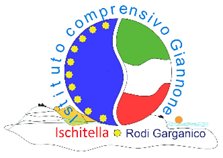 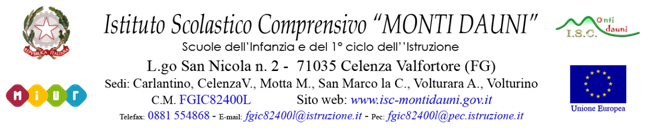 Scuole dell’Infanzia e del 1° ciclo dell’IstruzioneCorso Cesare Battisti n. 149 - 71010 Ischitella (FG)Sedi: Ischitella - Foce Varano - Rodi GarganicoC.M. FGIC80700V - Cod. Fisc.: 84004620716Cod. Fatturazione: UF9ARM Cod. IPA: istsc_fgic80700v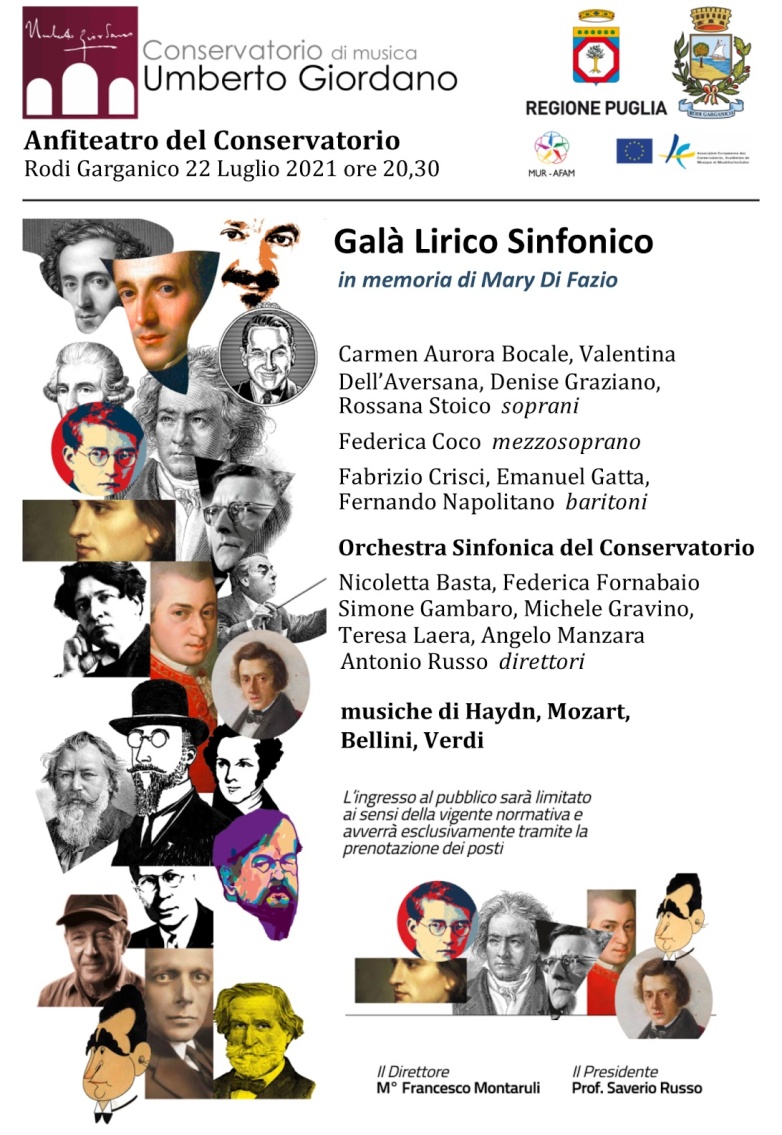 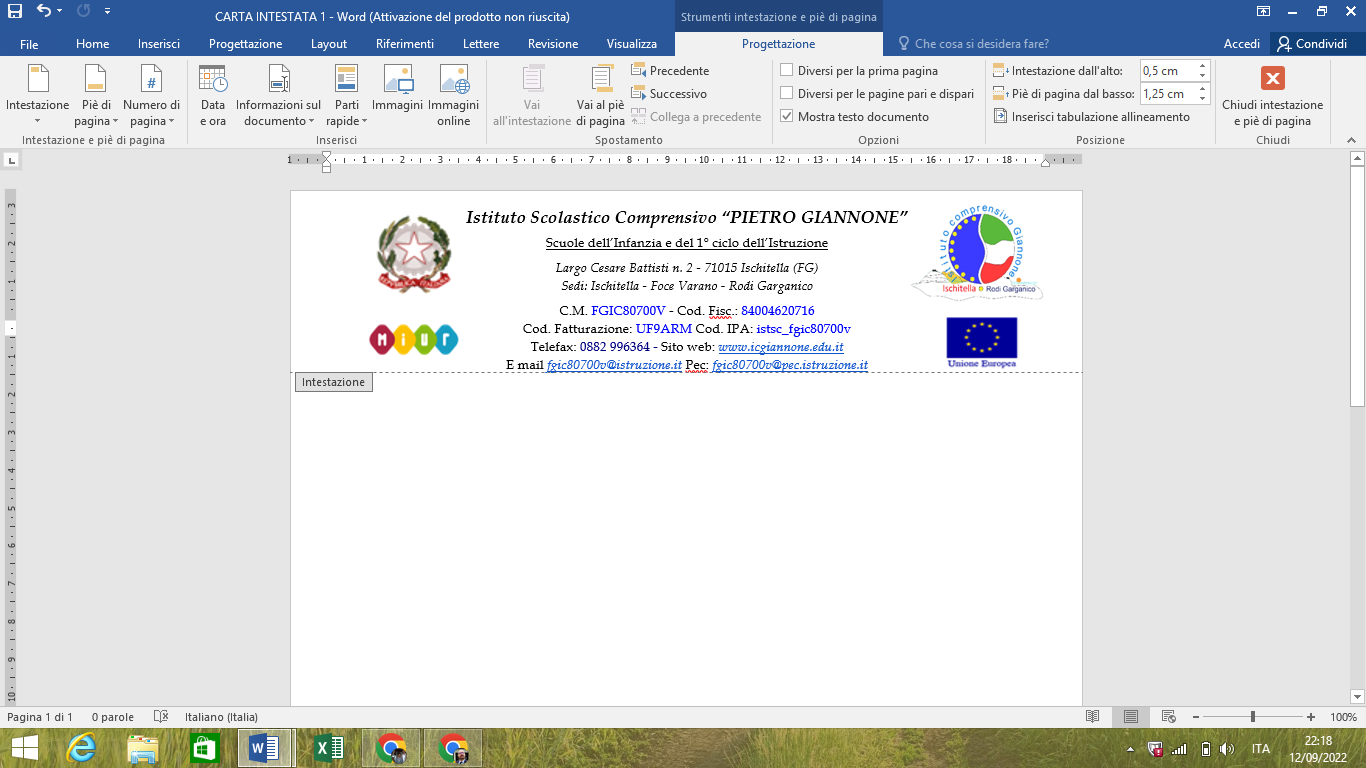 Telefax: 0882 996364 - Sito web: www.icgiannone.edu.itE mail fgic80700v@istruzione.it Pec: fgic80700v@pec.istruzione.it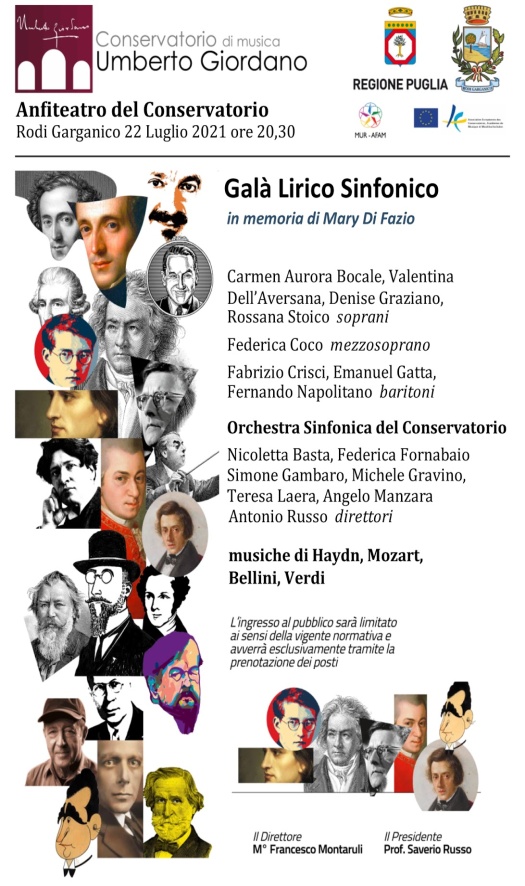 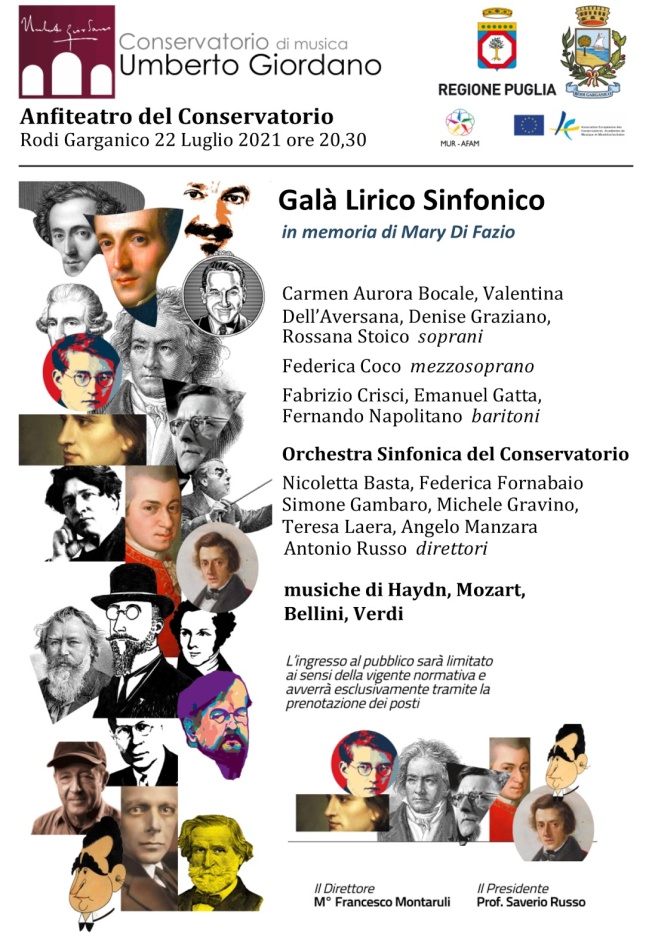 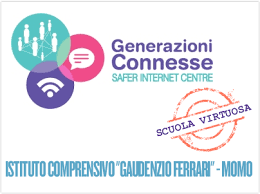 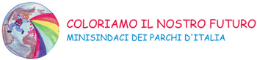 Al Dirigente Scolastico dell’Istituto Comprensivo “P.GIANNONE””                                       IschitellaRICHIESTA DI AUTORIZZAZIONE PER USCITA ANTICIPATA/ INGRESSO IN RITARDO  I sottoscritti __________________________e _________________________genitori dell’alunn_______________________________________________ frequentante la classe_____ sez. _____ della Scuola ______________ di ____________________ CHIEDEl’autorizzazione perl’uscita anticipata l'ingresso in ritardoper il periodo dal ..........................................al ...................................declinando la scuola da ogni responsabilità,nei seguenti giorni:.......................................................................................nei seguenti orari:.................................................................per il seguente motivo:.....................................................................................(allegare documentazione inerente la richiesta)Distinti saluti.________________, lì __________________  	 	 	 	Firma dei genitori _________________________ _________________________ N.B in caso di una sola firma Il sottoscritto, consapevole delle conseguenze amministrative e penali per chi rilasci dichiarazioni non corrispondenti a verità, ai sensi del Dpr 245/2000, dichiara di aver effettuato la richiesta in osservanza delle disposizioni sulla responsabilità genitoriale di cui agli artt. 316, 337 ter, 337 quater del Codice civile, che richiedono il consenso di entrambi i genitori. Firma ...........................................AUTORIZZAZIONE ( ) AUTORIZZA ( ) NON AUTORIZZA per i seguenti motivi ................................................................................................................. .................................................................................................................		Il dirigente scolastico